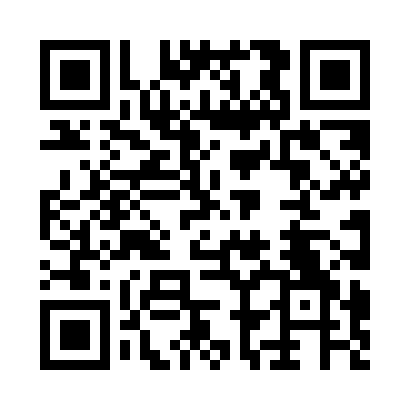 Prayer times for Angus Oil Field, UKWed 1 May 2024 - Fri 31 May 2024High Latitude Method: Angle Based RulePrayer Calculation Method: Islamic Society of North AmericaAsar Calculation Method: HanafiPrayer times provided by https://www.salahtimes.comDateDayFajrSunriseDhuhrAsrMaghribIsha1Wed2:545:0212:455:578:2810:372Thu2:525:0012:455:598:3110:383Fri2:514:5712:446:008:3310:394Sat2:504:5512:446:018:3510:405Sun2:494:5312:446:028:3710:416Mon2:484:5112:446:038:3910:427Tue2:474:4912:446:058:4110:438Wed2:464:4712:446:068:4310:449Thu2:454:4512:446:078:4410:4510Fri2:444:4312:446:088:4610:4511Sat2:434:4112:446:098:4810:4612Sun2:424:3912:446:108:5010:4713Mon2:414:3712:446:118:5210:4814Tue2:404:3512:446:128:5410:4915Wed2:394:3312:446:148:5610:5016Thu2:384:3112:446:158:5810:5117Fri2:374:2912:446:169:0010:5218Sat2:364:2812:446:179:0210:5319Sun2:354:2612:446:189:0310:5420Mon2:344:2412:446:199:0510:5521Tue2:344:2312:446:209:0710:5622Wed2:334:2112:446:219:0910:5723Thu2:324:1912:446:229:1010:5824Fri2:314:1812:456:229:1210:5825Sat2:314:1612:456:239:1410:5926Sun2:304:1512:456:249:1511:0027Mon2:294:1412:456:259:1711:0128Tue2:294:1212:456:269:1811:0229Wed2:284:1112:456:279:2011:0330Thu2:284:1012:456:289:2111:0331Fri2:274:0912:456:289:2311:04